О ежегодных районных конкурсах в сфере охраны трудаВ целях активизации работы по обеспечению соблюдения требований охраны труда, предупреждению производственного травматизма и профессиональных заболеваний, изучению и распространению опыта работы в сфере охраны труда в организациях, осуществляющих свою деятельность на территории Чунского районного муниципального образования, руководствуясь Федеральным законом «Об общих принципах организации местного самоуправления в Российской Федерации» от 06.10.2003 года № 131-ФЗ (в ред. от 30.12.2021 года), Законом Иркутской области «Об охране труда в Иркутской области» от 23.07.2008 года № 58-оз (в ред. 
от 06.06.2014 года), Законом Иркутской области «О наделении органов местного самоуправления отдельными областными государственными полномочиями в сфере труда» от 24.07.2008 года 
№ 63-оз (в ред. от 29.12.2021 года), ст. ст. 38, 50 Устава Чунского районного муниципального образования,1. Утвердить Положения о ежегодных районных конкурсах в сфере охраны труда по следующим наименованиям:1.1. Положение о конкурсе на лучшую организацию работы в сфере охраны труда в Чунском районе (прилагается);1.2. Положение о конкурсе на звание «Лучший специалист Чунского района по охране труда» (прилагается).2. Настоящее постановление подлежит опубликованию в средствах массовой информации и размещению на официальном сайте администрации Чунского района в информационно-телекоммуникационной сети Интернет.3. Контроль исполнения настоящего постановления возложить на первого заместителя мэра Чунского района.Исполняющий обязанностимэра Чунского района								          О.А. ТолпекинаУТВЕРЖДЕНОпостановлением администрацииЧунского районаот 02.02.2022 № 21Положение о конкурсена звание «Лучший специалист Чунского района по охране труда»Глава 1. Общие положения1. Положение о проведении ежегодного конкурса на звание «Лучший специалист Чунского района по охране труда» определяет порядок проведения конкурса.2. Конкурс на звание «Лучший специалист Чунского района по охране труда» проводится в целях активизации работы по обеспечению соблюдения требований охраны труда, предупреждению производственного травматизма и профессиональных заболеваний, изучению и распространению опыта работы в сфере охраны труда в организациях района и популяризации должности «специалист по охране труда».3. В конкурсе принимают участие специалисты по охране труда организаций, независимо от их организационно-правовых форм и форм собственности, у работодателей – физических лиц, осуществляющих свою деятельность на территории Чунского района.Стаж работы и возраст участников не ограничиваются.4. Конкурс проводится в два этапа:1) 1 этап - оценка по показателям работы за отчетный период.2) 2 этап - тестирование по вопросам охраны труда.5. Общее руководство и контроль за проведением конкурса, обеспечение награждения победителей осуществляет межведомственная комиссия по охране труда Чунского районного муниципального образования.6. Информационное сообщение о проведении конкурса и его результатах публикуется в средствах массовой информации.Глава 2. Организация и проведение конкурса7. Для участия в конкурсе представляются следующие материалы:1) заявка на участие в конкурсе (приложение 1);2) таблица оценочных показателей условий конкурса для специалиста по охране труда (приложение 2);3) аналитическая справка о проделанной работе по охране труда за отчетный период текущего года, отражающая комплекс проведенных правовых, социально-экономических, технических, санитарно-гигиенических, лечебно-профилактических, реабилитационных и иных мероприятий и содержащую информацию о проведении аттестации рабочих мест по условиям труда, мерах по сокращению производственного травматизма и профессиональных заболеваний в организации;4) другие материалы, представляемые по желанию участника.8. Ответственность за достоверность представленных организацией сведений несет ее руководитель.9. Документы, указанные в пункте 7 настоящего Положения, заверяются подписью руководителя и печатью соответствующей организации или работодателя - физического лица и направляются в отдел по труду аппарата администрации района для анализа и подготовки предложений по итогам 1-го этапа конкурса.10. 2-й этап конкурса проводится до 28 апреля текущего года. Место и время проведения 2 этапа определяется комиссией, о чем отдел труда аппарата администрации Чунского района заранее оповещает участников.11. На 2 этапе участникам конкурса предлагаются теоретические вопросы в виде тестирования по правовым актам по охране труда, по порядку проведения аттестации рабочих мест по условиям труда, по расследованию несчастных случаев и профессиональных заболеваний, выявлению нарушений охраны труда.12. Конверт с заданиями по тестированию вскрывается во время проведения конкурса.13. Отдел труда аппарата администрации района оказывает организациям методическую помощь в подготовке к конкурсу, проводит рабочие заседания.14. В случае подачи менее трех заявок, то конкурс признается несостоявшимся из-за отсутствия соревновательного принципа.Глава 3. Порядок подведения итогов конкурса15. Подведение итогов конкурса проводится межведомственной комиссией по охране труда Чунского районного муниципального образования после проведения заключительного 2-го этапа конкурса путем суммирования набранных баллов по результатам прохождения 1-го и 2-го этапов конкурса. Итоги оценки конкурсной комиссии оформляются протоколом. Победителем конкурса признается участник, набравший наибольшее количество баллов.16. Подсчет суммы количества баллов на 1 этапе конкурса осуществляется на основании таблицы оценочных показателей условий конкурса (приложение 2).17. Оценка результатов 2-го этапа конкурса производится по балльной системе.Правильный ответ на каждый вопрос теста оценивается в 1 балл. Максимальное время на тестирование одного участника - 15 минут.18. При равном количестве баллов, набранных участниками конкурса настоящего Положения, решение о победителях конкурса принимается межведомственной комиссией по охране труда Чунского районного муниципального образования путем открытого голосования. В случае равенства голосов решающим является голос председательствующего.19. По итогам двух этапов конкурса, решением межведомственной комиссии по охране труда, определяется победитель конкурса, который награждается дипломом и ценным подарком.20. Финансовые средства для поощрения участников конкурса предусматриваются в подпрограмме «Улучшение условий и охраны труда на территории Чунского района» муниципальной программы Чунского районного муниципального образования «Охрана труда» на 2022 - 2027 годы.21. Участники конкурса по результатам конкурса награждаются благодарственными письмами мэра Чунского района.22. Конкурсная комиссия обеспечивает соблюдение принципов объективности, единства требований и создания равных конкурентных условий для всех участников конкурса; своевременно информирует участников конкурса о результатах конкурса; ведет отчетность по результатам конкурса.Руководитель аппарата администрации Чунского района							         Г.В. МельниковаПриложение 1к Положению о конкурсе на звание «Лучший специалист Чунского района по охране труда»ЗАЯВКАна участие в конкурсе на звание«Лучший специалист Чунского района по охране труда»1. Полное наименование организации и организационно-правовая форма (для юридического лица), фамилия, имя, отчество работодателя: _____________________________________________________________________________________________________________________________________________________________________________________________________________________________2. Юридический и почтовый адрес организации: ________________________________________________________________________________________________________________________________3. Ф.И.О. участника: __________________________________________________________________4. Должность, стаж работы в данной должности: _______________________________________________________________________________________________________________________________Руководитель организации _____________________________________________________________                                                                                       Ф.И.О., подпись, датаПриложение 2к Положению о конкурсе на звание «Лучший специалист Чунского района по охране труда»Таблица оценочных показателей условий конкурсана звание «Лучший специалист Чунского района по охране труда»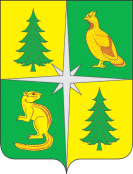 РОССИЙСКАЯ ФЕДЕРАЦИЯИРКУТСКАЯ ОБЛАСТЬАДМИНИСТРАЦИЯ ЧУНСКОГО РАЙОНАПостановление02.02.2022                                                         рп. Чунский                                                                № 21№Критерии оценкиДанные текущего года№Критерии оценкиДанные текущего года1231.Прохождение обучения и проверки знаний по охране труда специалистом по охране труда, да (№, дата протокола проверки знаний)/нет2.Наличие постоянно действующей системы обучения по охране труда работников предприятия:2.1.- приказ о создании комиссии по проверке знаний требований охраны труда, да/нет2.1.1.- численность комиссии, чел.2.1.2.- аттестация по вопросам охраны труда членов комиссии, да/нет2.2.- наличие программ обучения, да/нет2.3.- наличие графиков обучения, списков групп, да/нет2.4.- наличие протоколов проверки знаний, да/нет3.Уровень обучения и проверки знаний требований охраны труда работниками в % от их общей численности - всего, в том числе:3.1.- руководителей и специалистов;3.2.- работников рабочих профессий;3.3.Уровень обучения и проверки знаний требований охраны труда работниками в % от их общей численности в комиссии организации.4.Наличие журналов:4.1.- регистрации учета инструкций по охране труда, да/нет4.2.- регистрации учета выдачи инструкций по охране труда, да/нет4.3.- регистрации несчастных случаев на производстве, да/нет4.4.- регистрации вводного инструктажа, да/нет4.5.- регистрации инструктажа на рабочем месте, да/нет4.6.- своевременности проведения инструктажей по охране труда, да/нет5.Наличие программы проведения вводного инструктажа.6.Наличие инструкций по охране труда по профессиям и видам работ, имеются в полном объеме/не в полном объеме7.Наличие аттестованных лиц, ответственных за:7.1.- энергохозяйство, да (чел.)/нет7.2.- пожарную безопасность, да (чел.)/нет7.3.- опасные производственные объекты, да (чел.) либо опасные производственные объекты отсутствуют/нет8.Наличие нормативного документа, регламентирующего систему управления охраной труда в организации, да (дата утверждения)/нет9.Наличие плана работы специалиста по охране труда, да (периодичность составления)/нет10.Наличие комитета (комиссии) по охране труда, да/нет, в том числе:11.Наличие уполномоченных (доверенных) лиц по охране труда профсоюза или трудового коллектива, да (чел.)/нет12.Наличие в организации кабинета (уголка) охраны труда, да/нет13.Наличие в организации стендов (плакатов) по охране труда, да/нет14.Обеспеченность сертифицированной специальной одеждой, специальной обувью и другими средствами индивидуальной защиты, % от потребности на год15.Наличие соглашения (программы, плана мероприятий) по улучшению условий и охраны труда, да (название документа/дата утверждения)/нет15.1.- уровень его выполнения, % от общего числа запланированных мероприятий16.Использование средств Фонда социального страхования на финансирование мероприятий по улучшению условий и охраны труда, да (руб., указать перечень предупредительных мер)/нет17.Уровень выполнения предписаний органов государственного надзора и контроля, %18.Количество рабочих мест, подлежащих аттестации рабочих мест по условиям труда, всего19.Количество рабочих мест, на которых проведена аттестация рабочих мест по условиям труда20.Уровень проведения аттестации рабочих мест по условиям труда, да (%)/не проводилась21.Информирование работников о состоянии условий и охраны труда на рабочих местах, да/нет22.Проведение Дней охраны труда  (семинаров, круглых столов, выставок, консультаций), количество/не проводились23.Участие в конкурсе «Лучшая организация по проведению работы по охране труда», да/нет